Person SpecificationPosition:Marketing AssistantDivision:Sales, Commercial, and MarketingDepartment:MarketingReporting toSenior Manager – Brand and AdvertisingEmployment TypeContract (6 months)Key RelationshipsInternalMarketing DepartmentSales and Commercial DepartmentMedia & Communications DepartmentMotorsport & Entertainment DepartmentExternalPrint & Graphic Design Agency: PrintcessCreative Agency: EnsembleTicketmasterTourism VictoriaCity of MelbourneFormula One Management (international rights             holder)Dorna (international rights holder of MotoGP)Media PartnersValuesKnowledge of and consistent demonstration of the Corporation’s IIQCAT values: Integrity, Innovation, Quality, Customer, Accountability, Teamwork. 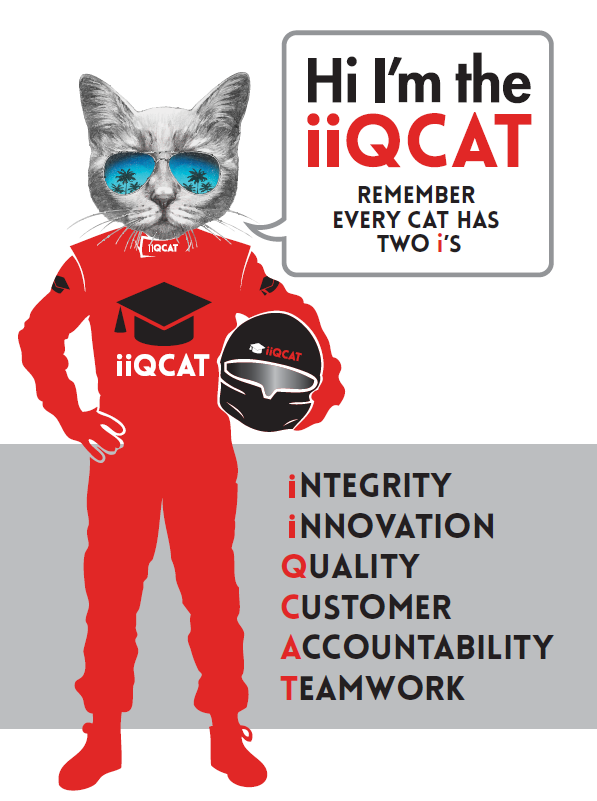 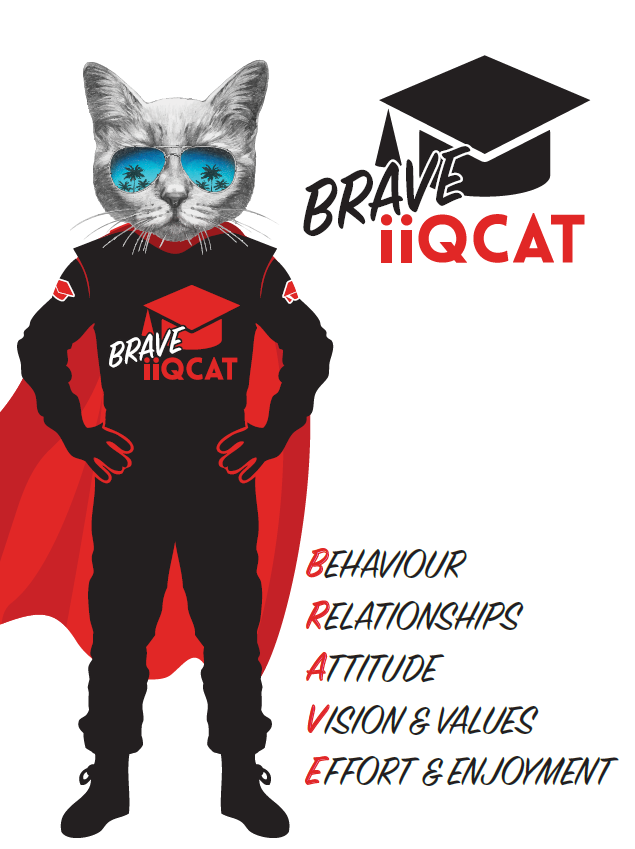 Corporation ObjectivesTo promote Melbourne and Victoria via the staging of two premier international sporting event - the Formula 1 Australian Grand Prix at Albert Park and Australian Motorcycle Grand Prix at Phillip Island. The functions of the Corporation operate over six distinct areas with specific risk profiles:
	motorsport / motor racing activities major construction projectsmass crowd gathering activitiesindustrial storage yard and logistics centre (Altona Storage Yard)special events and promotion               year round office operationsGoverned by The Corporation is governed by the Australian Grands Prix Act 1994 (Vic).Standards of behaviour The Code of Conduct for Victorian Public Sector Employees governs the behaviour of all Corporation employees.Human RightsThe Charter of Human Rights and Responsibilities Act 2006 is a Victorian law that sets out the basic rights, freedoms and responsibilities of all people in Victoria.  The Charter requires the Corporation to act compatibly with human rights, and to consider human rights when developing policies, making laws, delivering services and making decisions.Role ObjectivesAssist in the execution of promotions to ensure promotions meet objectives of driving data capture as set by KPIs and delivered by set deadlinesAssist with activations deliveryCo-ordination of the photography brief and delivery prior to and during event times, to ensure the photography brief is captured and delivered to brand standards. Core ResponsibilitiesWork with the Senior Manager - Brand and Advertising to assist with implementing activations, coordinate promotions and brand marketing campaigns to drive awareness of Formula 1 and MotoGP with an emphasis on fan engagement to help increase ticket sales, awareness and enjoyment of patrons pre-event and at event.Assisting in the logistics and delivery of pre-event activations for the Formula 1 Australian Grand Prix. Liaise closely with internal and external stakeholders on the delivery of pre-event activations.Ensure pre-event activations are delivered to plan,  achieve campaign goals and meet brand standards.Assist with fan engagement initiatives associated with pre-event and at event activations. Assist with the coordination of promotions pre-event.Prize facilitation & liaising with promotional winners including tickets, flights and notification of experiences. Assisting in the delivery of promotional experiences at the Formula 1 and MotoGP events. Co-ordination of the event photography brief and delivery prior to and during event times.Other duties at the reasonable request of the Senior Manager - Brand and Advertising and Division Manager of Marketing.Assisting in ad hoc projects and administrative support of the marketing department as required.  At the reasonable request of your Division Manager; General Manager and/or the Chief Executive Officer, role responsibilities may be altered at any time.  Changes will be tied to the Corporation’s strategic objectives, workforce planning and the structural alignment of the Corporation.  GovernanceAdhere to Corporation policies, procedures, and directives regarding standards of workplace behaviour in completing job duties and assignments.Conducting every aspect of work in a trustworthy, reliable and transparent manner, and maintaining the highest ethical standards.Customer ServicePutting internal and external customers first, building strong relationships and ensuring that the approach is responsive to the needs of the internal/external customer. Encouraging openness and trust by sharing information widely, listening, welcoming constructive challenge and encouraging free dialogue.Continuous ImprovementTaking initiative to improve operations/services/products and systems so that they are consistent with the Corporation’s strategic direction and values; incorporating innovation and experimentation into daily work.Health and Safety To assist the Corporation in meeting its health and safety obligations you will be required to:Actively participate in the reporting of hazards, incidents and near misses.Take corrective action to address or mitigate any risks or hazardous situations throughout the course of your work.Take reasonable care for your own health and safety, and for the health and safety of others.Adhere to the Corporation’s various policies, procedures, work practices and standard operating procedures.Perform your role in accordance with any specific responsibilities as outlined in the Corporation’s safety management system.To enable the Corporation to meet its obligations for providing a healthy and safe working environment for you, you must inform your manager of any issues which may impact your ability to safely perform your role.Environmental Considerations Cooperate with the Corporation regarding caring for the environment, by acting in a sustainable way and minimising environmental impact by adhering to the Corporation’s policies, procedures and work practices.Qualifications and ExperienceDegree in Marketing or similarExperience in a fast-paced Marketing environment.Ability to understand, support and implement business objectives.Excellent written and verbal communication skillsStrong organisational skills, including time management and ability to balance multiple projects with attention to detail.Experience in delivering marketing activations preferred.Core CompetenciesCompetencyJob RatingActive Communication 7Written communication8IT skills8Organising and time management8Networking7Creativity and open thinking7Problem solving and critical thinking7Project management8Contract administration and management7Negotiation 7Influencing6Business and strategic awareness7Leadership / supervisory5Budget planning and control5Technical / professional knowledge7Relevant Traits and CharacteristicsCustomer Service Demonstrated achievement in and enthusiasm for the provision of quality customer serviceImmediately respond to customers needs or concerns to ensure the quality of service meets agreed standardsTeamwork, Adaptability and ResilienceDemonstrated commitment to teamwork and the maintenance of a supportive work environment Ability to work effectively as part of a team in a fast-changing environment Keeping calm by demonstrating a capacity to positively deal with unanticipated problems and changing circumstancesInterpersonal, Verbal and Written CommunicationWell-developed written communication abilityStrong interpersonal and communication skillsAn ability to liaise, negotiate and constructively provide and accept feedback from staff at all levelsOrganisation and PlanningOrganisational and planning skills in managing a personal workload in a busy environment with conflicting demandsAbility to meet deadlinesTechnologyExperience in the use of Microsoft desktop products such as Word, Excel, Outlook and PowerPointExperience in information management systems, including internet and on-line environments Continuous Learning and Professional DevelopmentDemonstrated commitment to continual professional and personal development